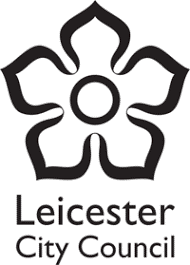 Psychology ServiceService HandbookAcademic Year 2023-24SEND Support ServicesSocial Care and EducationThe purpose of this handbook is to provide service users with information about the service and its work with schools, settings, agencies, and the local authority.1. Contact InformationLeicester City Council, Social Care and EducationSEND Support Services,Psychology Service,New Parks House,Pindar Road,Leicester, LE3 9RNTelephone: 0116 454 4650Email: psychology@leicester.gov.uk Office hours: 8.30am to 5pm Monday to Thursday (4.30pm on Friday) Psychology Management Group (PMG)Contact details for senior members of staff:Contacts regarding critical incidents should be with any senior member of staff. Contacts regarding work for Looked After Children should be with Yvonne Francis. This service handbook can be viewed on the Schools’ Extranet: schools.leicester.gov.uk/psychology.2. IntroductionWelcome to the Psychology Service handbook for the academic year 2023–2024. The service continues to be committed to innovative and high-quality practice drawing on psychological research and evidenced based practice to ensure the best possible outcomes for children and young people across the 0 - 25 age range in partnership with their families and professionals who work with them. As part of the Leicester City Council’s SEND Support Services, a continuing priority for the Psychology Service is to work closely with our Specialist Teachers and Practitioners to support schools, colleges, and settings with implementing the Best Endeavours and Reasonable Adjustments (BERA) guidance for children and young people with complex SEND and/or at risk of mental health difficulties. We are available to provide consultation and advice to school leaders to support with this. While there continues to be a significant increase in the numbers of children and young people undergoing statutory assessment, the service understands that schools and other settings require a more proactive, strategic, and broader range of work including advice and support for children and young people as part of the graduated approach at SEND Support. As a result of this we are consolidating changes made to our service delivery model and all schools have separate allocated days ring-fenced for early intervention and preventative work (for example, consultation, staff support, training, and school development). An example of our relational approaches, we have introduced the Emotional Literacy Support Assistant (ELSA) Programme for our City schools.More intensive support including individual work with children and young people and their families, small group therapeutic interventions and staff training can be provided as part of the allocated time for schools. A number of schools are taking out Service Level Agreements as part of our traded offer to ensure dedicated time to the school for a wider range of work from the service. This creates additional opportunities for skill sharing and training for staff, school development, action research and project work. As part of our locality work to support children and young people’s inclusion, the service works as part of a local authority team with Designated Special Provisions (DSPs) across the city to enable them to develop and share best practice and create greater inclusive capacity within our mainstream schools. We also provide a responsive approach with school admissions and special education service to welcoming and supporting children and families with complex SEND needs in our local communities through a dedicated New Arrivals EP and community cohesion assistants. We are not currently fully staffed but are actively seeking to appoint psychologists to our vacant posts in order to respond to growing demands for our service.   I trust this handbook provides you with clear and helpful information about the service. Please contact me if you have any comments about the information presented in this handbook.Mohammed Bham, Principal Educational Psychologist2.1	Service purpose and aimsService purposeTo promote and enhance the quality of the educational and psychological development of children and young people in Leicester City, and to provide the city council with a broad-based applied Psychology Service to assist with its strategic priorities and direction.Service aimsTo bring the Psychology service’s professional knowledge and expertise to serve the best interests of children as they learn and develop as members of their schools, families, and communities.To share, extend and develop psychological approaches which promote the effectiveness and well-being of individuals, groups, and organisations.To collaborate with others to provide and develop positive outcomes for children including supporting the local authority and partner agencies in achieving their strategic objectives.2.2	Core values and principlesUnderpinned by a regard for equal opportunitiesRecognising and valuing individuals, their entitlements, responsibilities and relationships in the groups and institutions (i.e., families, schools, and communities) in which they participate.Working with settings and agencies to overcome difficulties, prejudice, and failure by building solutions from strengths, diversity, and achievements.Supporting individuals, groups and organisations in setting and meeting meaningful and realistic goals and learning objectives.Promoting the importance of self-worth, self-fulfilment and development and seeking to enable individuals to have access to information, opportunities, and choice in reaching and taking their own decisions.Seeking to maximise children’s potential.Committed…To provide high quality psychological practice, characterised by…A psychological perspective which ensures a systematic consideration and understanding of the relevant background as well as the particular circumstances that lead to any enquiry or request for assistance.The application of psychological knowledge, skills and approaches which can make a difference to effective learning (including those which can enhance school effectiveness).Sound professional judgements and advice.To sustain and develop high quality and psychological practice by…Focusing what we do and evaluating and appraising how we do it.Ensuring that all members of the Service act in a responsible manner towards children, parents, and other clients, as required by the Codes of Conduct of the Health and Care Professions Council, British Psychological Society, and the Association of Educational Psychologists.Ensuring that all members of the Service achieve professional standards acceptable to the Service and continue to develop and update their professional practice.To provide a high-quality public Service which….Is approachable, courteous, professional, sensitive and which listens and responds in a constructive, creative, and honest manner.Is sensitive and responsive to cultural, racial, religious, gender, sexual and neuro- diversity.Is effective in identifying when the Service can offer support and seeks to provide information about alternative sources of assistance when this is not possible.Asks others to collaborate and be willing to make a commitment to change so as to establish effective partnerships which move situations forward.Gives and earns respect and is recommended by others as a helpful Service to use.2.3 	Service staffing, organisation, and prioritiesBased at New Parks House, the service employs educational psychologists (EPs), assistant psychologists, bilingual support teacher/assistants and a mental health manager (appendix 7.1 contains a full staffing list).The service works in:Early yearsSchools and colleges/FE settingsFamily and community settingsand is focused on children and young people who represent priorities for the local authority:Children and young people with complex special educational needs and/or disabilityChildren and young people at risk of mental health difficultiesChildren in carePupils in danger of permanent exclusion from schoolEPs work with children and young people from 0 to 25. They work in early years’ settings, schools, colleges, community settings and family homes. EPs have training in child development and psychology and work in partnership with parents/carers, setting/school staff, and other professionals to support the development, learning and emotional well-being of children and young people. All the EPs in the service are registered with the Health and Care Professions Council (the statutory regulatory body) and have undergone an enhanced Disclosure and Barring Service check to work with children and young people. 3. Services provided3.1	0 - 50 - 5 refers to children from birth to the end of the Foundation Stage (0-5 years). Referrals Children can be referred at any age, from birth up to the end of the Foundation Stage using the SEND Services referral which can be found at https://schools.leicester.gov.uk/services/psychology-service/Referrals are commonly received from early years support teachers, health visitors, speech and language therapists and social workers. Community paediatricians make a statutory notification to the local authority when they consider that a child may have a special educational need. Early years settings/schools can also refer to the service. The setting/school should first seek advice from the early years support teacher in deciding whether the referral is appropriate and discuss a possible referral with the child’s parents /carers. Parents/carers can also contact the Psychology Service directly, either by telephone, letter, or email if they wish to seek advice about their child.EP workAfter receiving a referral, EPs will gather more information about the child by talking with the child’s parents/carers and professionals within an agreed time scale. They may observe the child at home and at their setting/school and carry out an initial assessment. Following this, the EP will advise on appropriate interventions and services for the child and their family and then monitor their progress in consultation with the child’s parents /carers and other professionals. The EP would normally provide a record of their work with any immediate recommendations and future action. More detailed reports will be provided on completion of an extended piece of work within a timeline agreed with the relevant parties. This would be copied to parents/carers and relevant professionals involved with the child. EPs work in neighbourhood areas covering local communities, early year’s settings, children’s centres, and schools.  The SEN Code of Practice provides detailed advice on the graduated approach to meeting children’s special educational needs in the Early Years. This would normally be the framework within which the EP works with the setting or school. The Service is responsible for providing psychological advice as part of a statutory Education, Health, and Care assessment under the 2014 Children and Families Act where this has been agreed by the local authority. TrainingThe service offers a broad range of training to local authority and charity managed children’s centres, nurseries, early years settings, local community organisations, parent support groups, local authority services and partner agencies and others. All training is provided on a traded basis and details of courses provided by the service in partnership with other services can be accessed in the SEND training brochure which is available from:SEND Courses » Leicester City Council - SEND (bookinglive.com)3.2	Schools and FEEach Leicester City maintained school and academy has a named EP who meets twice yearly with school staff to agree a plan of work for the school. Further education colleges can also contact the service. ReferralsReferrals to the service normally follow initial support and intervention by the school or college including other outside agency involvement as appropriate as part of the graduated approach to meeting special educational needs and can only be made with consent of the parent/carer and or young person (16+). All referrals should first be discussed with an EP. The SEND Services referral can be found at schools.leicester.gov.uk/services/psychology-service.Parents/carers can also contact the Psychology Service directly, either by telephone, letter, or email if they wish to seek advice about their child.EP workEPs provide support and consultation to school staff as well as undertaking work with individual children where there are concerns about their development, learning and/or emotional well-being. Once a referral has been agreed, the EP may hold an initial consultation with relevant staff to clarify the concerns and decide an appropriate course of action. This may involve further discussion with parents/carers and others to agree an appropriate joint plan of action that addresses the concerns about the child. The EP may carry out further assessment and information gathering to support an appropriate plan of action. The EP would normally join the relevant staff, other involved professionals, parents/carers, and the child (where at all possible) to review the plan and decide next steps. The EP would normally provide a record of their work with any immediate recommendations and future action. More detailed reports will be provided on completion of an extended piece of work within a timeline agreed with the relevant parties. This would be copied to parents/carers and relevant professionals involved with the child. The SEN Code of Practice provides detailed advice on the graduated approach to meeting children’s special educational needs. Along with this we have a locally agreed framework called BERA (Best Endeavours and Reasonable Adjustments) within which the EP and SEND Services work with schools/settings/colleges. The Service is responsible for providing psychological advice as part of a statutory Education, Health, and Care assessment under the 2014 Children and Families Act where this has been agreed by the local authority. TrainingThe service offers a broad range of training for schools and colleges. All training is provided on a traded basis and details of courses provided by the service in partnership with other services can be accessed in the SEND training brochure which is available from: SEND Courses » Leicester City Council - SEND (bookinglive.com).Traded workThe service can also provide additional time to school and colleges on a traded basis for child focused consultation, advice, and interventions (including therapeutic group work) as well as consultation, project work and research to support whole school/college improvement. Further details can be access from: https://schools.leicester.gov.uk/services/psychology-service/our-traded-offer-to-schools-2023-2024.3.3	CommunityCity Psychology Service staff lead by educational psychologists work in a multi-disciplinary environment to apply psychological principles to support the positive mental health of children and young people and families within the community, school, and home settings.The City Early Intervention Psychology Support (CEIPS)The City Early Intervention Psychology Support (CEIPS) is an Integrated Care Board funded initiative which aims to promote mental health and well-being in children aged 0 -18. A small team of assistant psychologists are employed through the city council and jointly managed by the Leicester City Psychology Service and Specialist Child and Adolescent Mental Health Service. The team can offer therapeutic interventions in various settings on an individual or group basis for children and their family’s resident in the city.  Requests for involvement of the CEIPS team are through the Child and Adolescent Mental Health Service Access Team Triage and navigation service process and Leicester City Psychology Service.For further information or an informal discussion regarding requests for involvement please contact the CEIPS team: Telephone: 0116 454 4650.The Calm Clinic Project.This is a brief early intervention programme providing a confidential safe space for children and young people to reflect on their emotional well-being with respect to worries, exam stress, low self-esteem, everyday friendship skills with an assistant psychologist. Small group work or one to one support is offered over a maximum of 4 short sessions to explore and better manage any difficulties or worries children and young people may be experiencing using a Cognitive Behavioural Therapy framework including psychoeducation and practical resources and techniques. This pilot project works within community settings including schools and Early Help Family Hubs.The Calm Clinic is now not mandated to work in schools which have a Mental Health Support Teams based there.Positive and Peaceful Places (Anti-Bullying Strategy and support) The Mental Health Manager and the dedicated EP in the Psychology Service lead the council’s Anti-Bullying strategy jointly with the Social and Emotion Mental Health Team to deliver Leicester City’s Children’s Positive and Peaceful Places Charter. This work is funded by the Children’s Trust. Key areas of support and development via a traded offer include:‘No Outsiders’ training aimed at city primary schools.Children’s Trust Board approved Positive and Peaceful Places Charter. Restorative Approaches Training for city schools.Working with Stonewall and other partners to promote equality. See link below for the council’s anti-bullying information.schools.leicester.gov.uk/services/psychology-service/anti-bullyingFor further information in the first instance please contact Bhavin Pathak, Mental Health Manager on 0116 454 4650 or 0116 454 5463 or email bhavin.pathak@leicester.gov.uk.Early HelpThe City Psychology Service represents the SEND Services on the Multi-Agency Support Panel (MASP) and Early Help casework Panel. Family Hubs and Early Help Clusters can commission the City Psychology Service to provide therapeutic group work, consultation re ‘stuck cases’ and training, for example Emotion Coaching and Solihull Approach programmes.3.4 	The Emotional Wellbeing in Education (EWE) projectThe Emotional Wellbeing in Education (EWE) Project is a specialist team within the Psychology Service funded by the Virtual School Team. The EWE project offers children and young people in care additional targeted psychological support through assessments and therapeutic interventions with additional support and consultation for school staff, other professionals, and parents/carers. Referrals are usually through the Virtual School Team Leader.3.5	Work with the CYP Justice ServiceThe Service is responsible for providing psychological advice as part of a statutory Education, Health, and Care assessment under the 2014 Children and Families Act where this has been agreed by the local authority. Children & Young People’s (CYP) Justice Service can commission the City Psychology Service to provide case consultation, assessment, training, and research.3.6	Critical incidentsA critical incident is an event where there has been a sudden, unexpected event that is distressing to pupils and/or staff (in or out of school) which may involve violence, death, or serious injury.The primary role of the psychology service is to support the setting/school by:Working with key staff in assessing the broad range of needs in the setting/school community as a consequence of the event.Helping the school to identify their own resources Assisting managers in separating trauma planning and management from normal bereavement work.Supporting the Head Teacher/Senior Teacher and Senior Management team (who will be supporting everyone else).Helping the teachers with their own feelings and in supporting their classes.Providing information and advice.Support includes a three-stage model:Initial phase (the first 24 to 48 hours), Second phase (usually the lead up to the funeral if applicable) Third stage (longer term support and guidance regarding how to deal with the grieving process). The Psychology Service does not provide grief counselling for individuals or groups but will assist with the assessment of need and signposting to appropriate agencies for support.Please contact any member of the senior staff for advice and support in relation to a critical incident.3.7	Specialist practitionersThe service has a number of specialist practitioners in specific areas of special educational needs practice that are responsible for supporting and developing the service’s work. Each specialist practitioner leads in updating and developing the service’s knowledge, skills, policy, and procedures as well as contributing to local authority and partner agency initiatives and joint agency working.The service’s specialist practitioners and their areas of specialism are:Rita Dholakia rita.dholakia@leicester.gov.uk - Autism Spectrum Disorder / Complex NeedsVacancy - Speech, Language and CommunicationVacancy - Social Emotional Mental Health3.8	Community Cohesion TeamThe service has two bilingual support assistants who can support EPs in their work with children and parents/carers from diverse cultural backgrounds. They have a particular role in supporting children and their families who speak English as an Additional Language who are referred to the service. Support from the bilingual support assistants is accessed by the named EP for the school.EP for Newly Arrived: The service has an Educational Psychologist who has dedicated time to support the welcome of children and young people newly arrived in the UK who are likely to have significant special educational needs. The EP helps to identify, assess, and support their special educational needs in cooperation with their families and school staff so that they can be included in our local Leicester schools.3.9 	Work for children across city - county boundariesLeicester City provides a service for children with Education, Health and Care Plans who live within Leicester City but attend an educational setting outside of the city. Educational settings outside Leicester City who wish to access a service for a Leicester City child with Education, Health and Care Plans should contact the service directly. Concerns about Leicester City children attending an educational setting outside Leicester City who do not have an Education, Health and Care Plan needs should be raised with the psychological service for the local authority in which the educational setting is located.3.10	Work to support the local authority with its strategic priorities The service undertakes a variety of activities to support the Local Authority and partner agencies achieve their strategic objectives. This includes a range of project, policy development, training, and research activities. Examples include the Local Authority’s anti-bullying strategy, SEND policy and practice, work to support school improvement, mental health strategy, etc. 4. Partnership working4.1	Early years settings, schools, and collegesThe service places great importance on effective partnership working with early years settings, schools, and settings. To support this, the following mutual expectations are identified:Joint planning and reviewThe named EP for the school/setting will want to plan their work with the school/setting through 6-monthly planning meetings (see appendix 7.6 for a suggested agenda). These meetings are usually held in September/October and January/February on a joint basis with other services working with the school/setting. Work for the 6-month cycle will normally be agreed at these planning meetings and a written record will be provided by the EP following the meeting (see appendix 7.6). For these meetings to be effective, the school/setting will need to prepare relevant information about the school/setting and individual pupil’s to be discussed. As these meetings involve discussion of policy and practice as well as individual children, it is appropriate that they should involve the head teacher (or a member of the school’s senior management team), the Special Educational Needs Coordinator and other relevant staff as appropriate. The named EP for the school/setting will also want to meet with the head teacher (or a member of the school’s senior management team) and Special Educational Needs Coordinator and other relevant staff to review their work over the year. The school leadership team will be asked to complete an annual survey in June/July, and this provides an opportunity for the school/setting to comment on the service received and raise any issues about the work over the year. Professional responsibilitiesSchools and settings have the responsibility for meeting children’s special educational needs as part of the graduated approach to SEND and as laid out within their published Special Educational Needs & Disability Policy. Schools and settings are also required to designate a Special Educational Needs & Disability Co-ordinator who will coordinate the special educational provision for individual children with SEND. The role of the EP is to assist schools and settings in discharging their responsibilities under current SEND legislation.Clear and full informationWork for individual children will require clear and full relevant details about the child and information about the outcomes of previous assessment and action plans (i.e., the Individual Education Plan) undertaken with the child (see appendix 7.3/4). EPs will always provide information about their planned work and its outcomes to schools/setting, parents/carers, and other relevant involved professionals.AccommodationThe EP will require a suitable space within schools/setting to undertake agreed work with children and with parents/carers and for meetings. On some occasions, it may be appropriate that the EP arranges to use local authority accommodation to work with children and their parents/carers and for meetings.Access to relevant staffThe EP will need to have access to relevant staff (e.g., class teacher, teaching assistant). This may involve the staff being released from their duties especially for this purpose. The arrangements for this can be made when the work is agreed.Contacts and correspondenceThe named EP for a school/setting or child will always respond to telephone, emails and/or letters. The EP may not always be available, but a record will be taken of any communication to which the EP will respond as soon as possible.Child protectionIn collaboration with other professionals, the City Psychology Service staff follow Leicester City’s Local Safeguarding Children Partnership child protection procedures where they have concerns about an individual child and young person’s welfare.4.2	Parents/carers EPs seek to work in partnership with parents/carers in addressing concerns about their children’s development, learning and/or wellbeing. Parents/carers will always be informed about the EP’s work with their child and all reports and advice will be copied to them. Parent/carers can contact the service directly to raise concerns. EPs will normally involve parents/carers in consultations about their child to gather further information. The EP generally involve parents/carers in the joint action plan to address the concerns about their child.4.3	Children and young people Through support and information appropriate to their age and development, EPs will enable children and young people to be actively involved in the decisions and processes which affect them. EPs will normally provide children and young people with information about the role and work of the EP and why they have been asked to see them. It will be explained to children and young people that they have the right of non-participation but only after they have correctly understood the role and work of the EP and the views and concerns of relevant adults. EPs will provide children/young people with feedback following work that they have undertaken with them. EPs will also seek to advocate for the child’s best interests where necessary and ensure that they are actively involved in processes such as review meetings, etc. 4.4	Partner services and agenciesThe Psychology Service is committed to working in partnership with other services and agencies for children and young people. The 6-monthly planning meetings with schools are held jointly with colleagues from our SEND Support Services: Learning Community Interaction (LCI) and Social Emotional Mental Health (SEMH), Early Years (EYST) as well as colleagues from Speech and Language Therapy and Community Child Health Services, where appropriate.The service, particularly through its specialist work, has close links with a wide range of services and agencies including the Child and Adolescent Mental Health Service, Virtual School Team and Social Care and Safeguarding. The service also works with a range of partners to support the Local Authority in achieving its statutory and strategic priorities including the Special Education Service, SEND Support Services, Disabled Children’s services, Voluntary Sector etc.5. Service evaluation and performance management5.1	Service evaluation and performance managementThe Psychology Service monitors and manages the work of Educational Psychologists through regular supervision and appraisal. The work of the service is also evaluated through the regular planning and review meetings held with all schools throughout the year including feedback which is sought from all schools through an annual questionnaire. Parents and carers are asked to provide feedback through a regular telephone questionnaire and feedback is also sought from children and young people on their experience of working with an Educational Psychologist. All training and development work undertaken by the service is evaluated and the service monitors its business planning, performance indicators, time allocation and quality assurance on a regular cycle throughout the year. All these aspects of evaluation and feedback are, in turn, taken forward into future service business planning.5.2	Comments, compliments, and complaintsThe Psychology Service as part of Leicester City Council is committed to providing a high standard of service to all its service users. As part of our continuing effort to improve the services we provide, we need to know when you are dissatisfied with the service you have received. We would also like to know when we ‘get it right’ so that this standard can be maintained and welcome any suggestions you may have on how we can improve our services.Service users can make a comment, compliment, or complaint by writing to the service for the attention of Mohammed Bham, Principal Educational Psychologist.Leicester City Council, Social Care and Education,SEND Support Services,Psychology Service,New Parks House,Pindar Road,Leicester, LE3 9RNTelephone: 0116 454 4650Email: psychology@leicester.gov.uk Alternatively, service users can make a comment, compliment, or complaint via the Leicester City Council website - leicester.gov.uk/contact-us/comments-compliments-and-complaints.or by contacting Customer Services:Customer ServicesLeicester City Council FREEPOST (LE985/33)City Hall115 Charles StreetLeicester LE1 1FZ Telephone: 0116 454 1000.Your complaint will be allocated to a Leicester City Council Complaints Officer who is independent of the service. They will investigate with the service concerned and they may contact you for further details. Depending upon the complexity of the complaint, they will tell you when to expect a response from the complaints team. The Complaints Officer will write to you with the findings of our investigation. If you are still not happy you can raise the issue with the Local Government and Social Care Ombudsman, and they can be contacted at:Local Government and Social Care OmbudsmanPO Box 4771CoventryCV4 0EHTelephone: 0300 061 06146. AppendicesAppendix 6.1 Staff listAppendix 6.2 School links and timeAppendix 6.3 Joint planning meeting agenda and recordPlanning meeting agendaThe main purpose of a Joint Planning Meeting (JPM) is to:Agree and prioritise workload for the coming cycle and organise diariesWhat work is needed?When will the work take place?Share information on pupils causing concern or needing some input during the cycleTo have a professional dialogue about who is best to support any particular pupilWho will be involved / lead on the work?It is not the venue for having in-depth discussions about any specific pupil or giving advice. In general, it is advised that any discussion on a specific pupil lasting more than 5 minutes will need to be continued in a separate planned meeting.As a guideline, an effective planned JPM, run successfully, will take no longer than 2 ½ hours.The following offers advice about areas that the SENCo/school may wish to refer to/ have information for key staff to see and take away.The school context
It is recommended that the initial part of the joint planning meeting (JPM) should focus on giving a SEN strategic overview of what is happening in the school and highlighting training/support required by the school during the coming cycle (linked to SEN audit/ SEN monitoring and action plan/ SDP).
School issues: support for the school improvement plan, issues to do with learning and achievement (e.g., progress of SEN/LDD as a cohort with regards to age related expectations and/or 2 sub levels progress), behaviour etcSEN systems: policy, processes, SEN register numbers, priority areas of need, resources, skills, etcTraining needs identified (from SEN register needs analysis etc), including issues arising from previously delivered training / project work.Inclusion, disability, mental health, emergency planning, accessibility plan issues etcInterventions/projects (e.g., WIT, Let’s Talk, Play Interaction)Partnership development:  parents/ pupilsCasework planningSENCos will need to have prepared a handout with key pupil information, so this can be referred to but does not need to be discussed in detail.The following areas of work can be discussed:That relating to pupils with Statements of Special Educational Needs/ EHCs- pupils doing okay, those causing concerns.Some very complex pupils may need a separate meeting to discuss fully, as stated above. This needs to be booked in with the relevant key team.Work relating to children who are the subject of a SEN Disability tribunal.Children undergoing/ will undergo statutory assessment during this cycle.Post statement planning meetings where there are concerns about the provision needed to meet the pupil’s SEND.Annual review attendance and casework, as appropriate, for statemented/ EHC plans/ Looked After Children including for those where there is an anticipated change of SEN requiring new and/or different SEN provision.Identification of which team member will take the lead on each.Support for transitionPupils who are/ have been on a part-time timetable or those working in year group below their peers.Multi-agency work for pupils who are in danger of exclusion (including Pastoral Support Programme meeting and case work, as appropriate)Any other pupils causing concern where consistent intervention at early years/SEN Support has been reviewed in school and they continue to make little or no progress.Forward planningSet a date for the next JPM. Set date for ‘Review of SEN Pupils Progress’ meeting.Review of progress of pupils assessed/ discussed in earlier cycle PLANNING FOR 1st /2nd PLANNING CYCLESchool:			Date of Meeting:		Start time:  	End time: Those Present: Appendix 6.4 Reporting formats and other relevant service documentationEPs within the service provide written record of visits, reports, and psychological advice according to agreed reporting formats and good practice guidelines. Service guidelines are available in-service documentation as listed below.The service maintains a number of other publications that provides information about different aspects of the service. These are available from the service and include:Psychology Service Information for Parents/CarersUnderstanding Psychological Advice: information for parents/carersWorking with an Educational Psychologist - Information for Children and Young PeopleSupporting children and young people’s participation EP Report FormatsStatutory Psychological Advice - guidelines for EPsAssessment and intervention policySafeguarding policyService performance management and evaluationTime allocation modelCity Early Intervention Psychology Support (CEIPS) Emotional Wellbeing in Education (EWE)Anti-bullying workNameRole and emailTelephone numberMohammed Bham	Principal Educational Psychologist mo.bham@leicester.gov.uk0116 454 066207874 642 822VacantSenior Educational Psychologist Davinder Singh DhesiSenior Educational Psychologistdavinder-singh.dhesi@leicester.gov.uk0116 454 5466Zoe KingSenior Educational Psychologistzoe.king@leicester.gov.uk0116 454 5470Yvonne FrancisSenior Educational Psychologist & Academic and Professional Tutoryvonne.francis@leicester.gov.uk0116 454 5489Bhavin PathakMental Health Manager bhavin.pathak@leicester.gov.uk0116 454 5463NameRole TitleALEXANDER CarleneTrainee Educational Psychologist. BAINS KarleniEducational Psychologist BATEMAN AliceEducational PsychologistBHAM MohammedPrincipal Educational PsychologistBHANA KamalEducational PsychologistCOOPER LornaTrainee Educational PsychologistCROMPTON RebeccaEducational PsychologistDHESI Davinder SinghSenior Educational PsychologistDHOLAKIA RitaSenior Practitioner Educational PsychologistEDEN PaulEducational PsychologistFITZSIMMONS WendyEducational Psychologist FONG HaleyEducational Psychologist FRANCIS Nafalya Assistant Psychologist - CEIPS Calm ClinicFRANCIS YvonneSenior Educational Psychologist & Academic and Professional Tutor (University of Nottingham)HEADLEY DarcyAssistant Psychologist - EWEHUMRICH Sarah Assistant Psychologist – EWEJOHAL Rajvinder Kaur Assistant Psychologist – CEIPS Calm ClinicJOHNSTON SilviaBilingual Support AssistantKHAN FizaBilingual Support AssistantKING ZoeSenior Educational PsychologistLEIGH LauraAssistant Psychologist - EWEMARTIN MichelleAssistant Psychologist - CEIPSPANESAR Mandip Assistant Psychologist - CEIPSPATHAK BhavinMental Health ManagerPRESTON KatieTrainee Educational PsychologistSANDERS LouiseSenior Practitioner Educational PsychologistSHARMAN Natasha	Assistant Psychologist - EWETAYLOR Sally Assistant Psychologist - EWETHORPE EmmaAssistant Psychologist - CEIPSTURNER MikeEducational PsychologistWRIGHT SarahAssistant Psychologist - CEIPSSecondaryLink EPAllocated daysBabington Community CollegeLorna Cooper6Beaumont LeysCarlene Alexander6Brook Mead AcademyLorna Cooper6Castle Mead AcademyKatie Preston6The City of Leicester CollegeMike Turner6Crown Hills Community CollegeRebecca Crompton 6English MartyrsCarlene Alexander6Fullhurst Community CollegeMohammed Bham / Alice Bateman6Judgemeadow Community CollegeRebecca Crompton6Lancaster AcademyAlice Bateman6Madani Boys’ SchoolKarleni Bains3Madani Girls’ SchoolKarleni Bains3Moat Community CollegeWendy Fitzsimmons6New CollegeKatie Preston6Orchard Mead AcademyKamal Bhana6Rushey Mead AcademyMike Turner6St Paul’s RCRita Dholakia6Sir Jonathan North CollegeKarleni Bains6Soar Valley Community CollegeHaley Fong6Tudor Grange Samworth AcademyHaley Fong6PrimaryLink EPAllocated daysAbbey Mead Primary AcademyRita Dholakia2Alderman Richard Hallam PrimaryCarlene Alexander2Avanti Fields SchoolKamal Bhana2Avenue PrimaryRita Dholakia2Barley Croft PrimaryRebecca Crompton3Beaumont Lodge PrimaryRebecca Crompton2Belgrave St Peter’s C of E PrimaryMike Turner2Braunstone Community PrimaryCarlene Alexander3Braunstone Frith Primary AcademyKarleni Bains3Bridge JuniorPaul Eden2Buswells Lodge PrimaryCarlene Alexander3Caldecote Community PrimaryAlice Bateman3Catherine InfantWendy Fitzsimmons2Catherine JuniorWendy Fitzsimmons2Charnwood PrimaryPaul Eden2Christ the King Catholic PrimaryKatie Preston2Coleman PrimaryHaley Fong2Dovelands PrimaryZoe King2Evington Valley PrimaryHaley Fong2Eyres Monsell PrimaryRita Dholakia2Falcons PrimaryLouise Sanders2Folville Junior SchoolKatie Preston2Forest Lodge AcademyKatie Preston3Fosse Mead PrimaryLorna Cooper2Glebelands PrimaryLorna Cooper2Granby PrimaryHaley Fong2Green Lane InfantPaul Eden2Hazel PrimaryRita Dholakia2Heatherbrook Primary AcademyLorna Cooper2Herrick PrimaryRebecca Crompton2Highfields PrimaryPaul Eden2Holy Cross Catholic VAAlice Bateman2Hope Hamilton C of E PrimaryDavinder-Singh Dhesi2Humberstone Infant AcademyKamal Bhana2Humberstone Junior AcademyKamal Bhana2Imperial Avenue InfantKarleni Bains2Inglehurst InfantMike Turner2Inglehurst Junior  Mike Turner3Kestrels Mead Primary AcademyMike Turner3King Richard III Infant and NurseryAlice Bateman2Knighton Mead Primary AcademyKarleni Bains2Krishna Avanti SchoolKamal Bhana2Linden PrimaryZoe King2Marriott PrimaryRebecca Crompton3Mayflower PrimaryDavinder-Singh Dhesi2Medway Community PrimaryHaley Fong2Mellor Community PrimaryCarlene Alexander2Merrydale InfantHaley Fong2Merrydale JuniorHaley Fong2Montrose PrimaryKarleni Bains2Mowmacre Hill PrimaryRebecca Crompton3North Mead Primary AcademyRebecca Crompton2Overdale InfantAlice Bateman2Overdale JuniorAlice Bateman2Parks PrimaryHaley Fong3Queensmead Primary AcademyAlice Bateman3Rolleston PrimaryRebecca Crompton3Rowlatts Mead Primary AcademyRebecca Crompton2Rushey Mead PrimaryRita Dholakia2Sacred Heart Catholic VAMike Turner2Sandfield Close PrimaryKamal Bhana2Scraptoft Valley PrimaryKamal Bhana3Shaftesbury JuniorAlice Bateman2Shenton PrimaryHaley Fong2Slater PrimaryLorna Cooper2Sparkenhoe Community PrimaryPaul Eden2Spinney Hill PrimaryPaul Eden2St Barnabas C of E PrimaryDavinder-Singh Dhesi2St John the Baptist C of E PrimaryRita Dholakia2St Joseph’s Catholic VAWendy Fitzsimmons2St Mary’s Fields PrimaryKatie Preston2Saint Patrick’s Catholic VAMike Turner2St Thomas More Catholic VAMike Turner2Stokes Wood PrimaryWendy Fitzsimmons3Taylor Road PrimaryCarlene Alexander3Thurnby Mead Primary AcademyLouise Sanders2Tudor Grange Samworth AcademyHaley Fong2Uplands InfantPaul Eden2Uplands JuniorPaul Eden2Whitehall PrimaryHaley Fong2Willowbrook Mead Primary AcademyRita Dholakia3Wolsey House PrimaryRebecca Crompton3Woodstock PrimaryLorna Cooper3Wyvern PrimaryRita Dholakia2Special Schools and other provision Link EPAllocated DaysAsh Field AcademyRita Dholakia6Ellesmere CollegeMike Turner6Keyham LodgeDavinder-Singh Dhesi6Leicester City Primary PRULouise Sanders6Leicester Partnership School (LPS)Wendy Fitzsimmons6Millgate SchoolKamal Bhana6Nether Hall SchoolHaley Fong6Oaklands SchoolRebecca Crompton6Pindar Nursery (EYSN)Mohammed Bham0West Gate SchoolAlice Bateman6Willow Bank Children’s Hospital SchoolWendy Fitzsimmons0Whole School issues discussedWhole School issues discussedWays forward agreed including requests for project/ development to be delivered as a traded serviceWays forward agreed including requests for project/ development to be delivered as a traded serviceWays forward agreed including requests for project/ development to be delivered as a traded servicePlanned involvement in relation to pupils at SEN Support, statutory assessment or with an EHC planPlanned involvement in relation to pupils at SEN Support, statutory assessment or with an EHC planPlanned involvement in relation to pupils at SEN Support, statutory assessment or with an EHC planPlanned involvement in relation to pupils at SEN Support, statutory assessment or with an EHC planPlanned involvement in relation to pupils at SEN Support, statutory assessment or with an EHC planName of pupil where work is agreed for next cycle  Individual Pupil Focused Work to be undertaken (Including Bilingual Support Teacher involvement)Individual Pupil Focused Work to be undertaken (Including Bilingual Support Teacher involvement)Approx.TimeAllocationProposedDateName of pupil and work to be considered for traded services (information to be taken back to supervisor)Name of pupil and work to be considered for traded services (information to be taken back to supervisor)Name of pupil and work to be considered for traded services (information to be taken back to supervisor)Name of pupil and work to be considered for traded services (information to be taken back to supervisor)Name of pupil and work to be considered for traded services (information to be taken back to supervisor)Agreed date for next planning meeting:Agreed date for next planning meeting:Agreed date for next planning meeting:Agreed date for next planning meeting:Agreed date for next planning meeting:Pupils (known to the service) to be raised at the next Planning Meeting:
NB No record will be made of any pupils not known to the service.Pupils (known to the service) to be raised at the next Planning Meeting:
NB No record will be made of any pupils not known to the service.Pupils (known to the service) to be raised at the next Planning Meeting:
NB No record will be made of any pupils not known to the service.Pupils (known to the service) to be raised at the next Planning Meeting:
NB No record will be made of any pupils not known to the service.Pupils (known to the service) to be raised at the next Planning Meeting:
NB No record will be made of any pupils not known to the service.The following pupils where no further Educational Psychologist / Bilingual Support Teacher involvement is required will now become ‘closed’ cases:N.B.  The educational psychologist will confirm by letter where no further educational psychologist / teacher consultant involvement is required for pupils where previous requests have been made for the Service’s involvement at School Action Plus.The following pupils where no further Educational Psychologist / Bilingual Support Teacher involvement is required will now become ‘closed’ cases:N.B.  The educational psychologist will confirm by letter where no further educational psychologist / teacher consultant involvement is required for pupils where previous requests have been made for the Service’s involvement at School Action Plus.The following pupils where no further Educational Psychologist / Bilingual Support Teacher involvement is required will now become ‘closed’ cases:N.B.  The educational psychologist will confirm by letter where no further educational psychologist / teacher consultant involvement is required for pupils where previous requests have been made for the Service’s involvement at School Action Plus.The following pupils where no further Educational Psychologist / Bilingual Support Teacher involvement is required will now become ‘closed’ cases:N.B.  The educational psychologist will confirm by letter where no further educational psychologist / teacher consultant involvement is required for pupils where previous requests have been made for the Service’s involvement at School Action Plus.The following pupils where no further Educational Psychologist / Bilingual Support Teacher involvement is required will now become ‘closed’ cases:N.B.  The educational psychologist will confirm by letter where no further educational psychologist / teacher consultant involvement is required for pupils where previous requests have been made for the Service’s involvement at School Action Plus.